Name: 		Date: 					Student Exploration: Triangle InequalitiesVocabulary: equilateral, inequality, isoscelesPrior Knowledge Questions (Do these BEFORE using the Gizmo.)The map to the right shows Kara’s house, Bob’s house, and their school. Kara lives 5 miles from the school and Bob lives 3 miles from the school. (The map is not drawn to scale.)Jason guesses that Kara and Bob live 1 mile from each other. Is this possible? 			Explain why or why not. 										Gizmo Warm-upIn the Triangle Inequalities Gizmo, you will explore how the measures of the sides and angles of a triangle are related. You will use the Gizmo to discover important inequalities that apply to triangles. An inequality is a relationship in which one quantity is greater than or less than another quantity.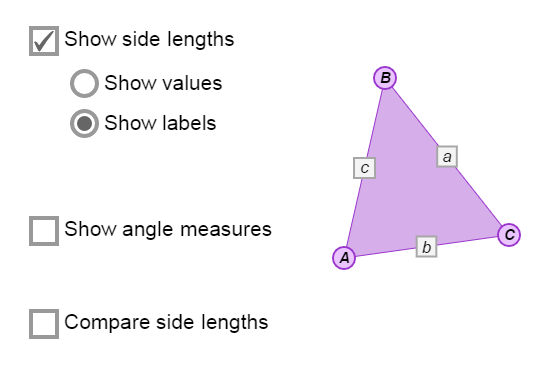 To begin, explore how the vertices and sides of a triangle are labeled. Be sure Show side lengths and Show labels are turned on.Fill in the blanks below with the lowercase label that corresponds to each side.How are these lowercase labels related to the vertices of the triangle? 			Vary the triangle by dragging its vertices around. How do you think a + b compares to c?In the Gizmo, drag the vertices to make a triangle with sides that are all about equal lengths.Imagine that your triangle is a map. Do you think c or a + b is the shortest route from point A to B? 		   Select Compare side lengths and c and a + b to check.Write an inequality to describe how c is related to a + b. 				Watch the values under Compare side lengths as you create a variety of triangles. Is the inequality you wrote above true for all the triangles you created? 		In the Gizmo, create a situation in which c is equal to a + b. What do you notice? 									Is the figure you created still a triangle? 			In the Gizmo, be sure Compare side lengths is still selected.Select a and b + c under Compare side lengths. Create a variety of triangles. Write an inequality to describe the relationship between a and b + c. 				Select b and a + c under Compare side lengths. Create a variety of triangles. Write an inequality to describe the relationship between b and a + c. 				How does the sum of two side lengths of a triangle compare to the third side length?This relationship is known as the Triangle Inequality Theorem.Determine if each of the following can be side lengths of a triangle. If not, explain why not.2, 6, 11 											8, 8, 15 											13, 16, 29 											In the Gizmo, drag the vertices to create a triangle with three different angle measures.List the angles in order from smallest to largest. 					Look at the sides opposite each angle. Write the names of the sides in order from shortest to longest. 									Compare the order of the sides and the angles. What do you notice? 			Create a variety of triangles to check that this is always true.An isosceles triangle has at least two congruent sides. What do you think is true about the angles of an isosceles triangle? 									Why? 												Check your answer in the Gizmo.An equilateral triangle has three congruent sides. What do you think is true about the angles of an equilateral triangle? 								Why? 												Check your answer in the Gizmo.Summarize what you have learned in this activity by completing the statements below.In any triangle, the longest side is opposite the 				 angle and the shortest side is opposite the 				 angle.In any triangle, the largest angle is opposite the 				 side and the smallest angle is opposite the 				 side.Recall that the following inequalities are true for all triangles:The sum of two side lengths is greater than the third side length. (This is the Triangle Inequality Theorem.)The longest side is opposite the largest angle and the shortest side is opposite the smallest angle.The largest angle is opposite the longest side and the smallest angle is opposite the shortest side.Use these relationships to solve the problems below.In ΔABC, mA = 53°, mB = 69°, and mC = 58°. Name the longest and shortest sides.Longest side: 		   Shortest side: 		   Check your answers in the Gizmo.The lengths of two sides of a triangle are 3 feet and 9 feet. Find the range for the length of the third side. Explain your reasoning.Farmer John has 23 meters of fencing to build a triangular pig pen. He wants two of the sides of the pen to be 9 meters and 12 meters long. Determine if he has enough fencing to build the pen. Explain your reasoning.Give two reasons why it’s impossible to draw ΔPQR with mQ = 103°, mR = 47°, p = 44, 
q = 12, and r = 31.Reason 1: 												Reason 2: 												Activity A: Side inequalitiesGet the Gizmo ready:Be sure Show side lengths and Show labels are selected.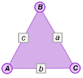 Activity B:Angle inequalitiesGet the Gizmo ready:Turn off Compare side lengths.Turn on Show side lengths and Show values.Select Show angle measures.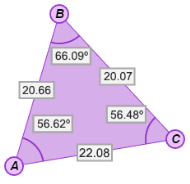 Activity C:Using triangle inequalitiesGet the Gizmo ready:Turn off Compare side lengths.Turn on Show side lengths and Show values.Select Show angle measures.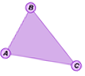 